Kalkulator wynagrodzeń.Wyliczenie nie uwzględnia przysługującego prokuratorom dodatku funkcyjnego i specjalnego. 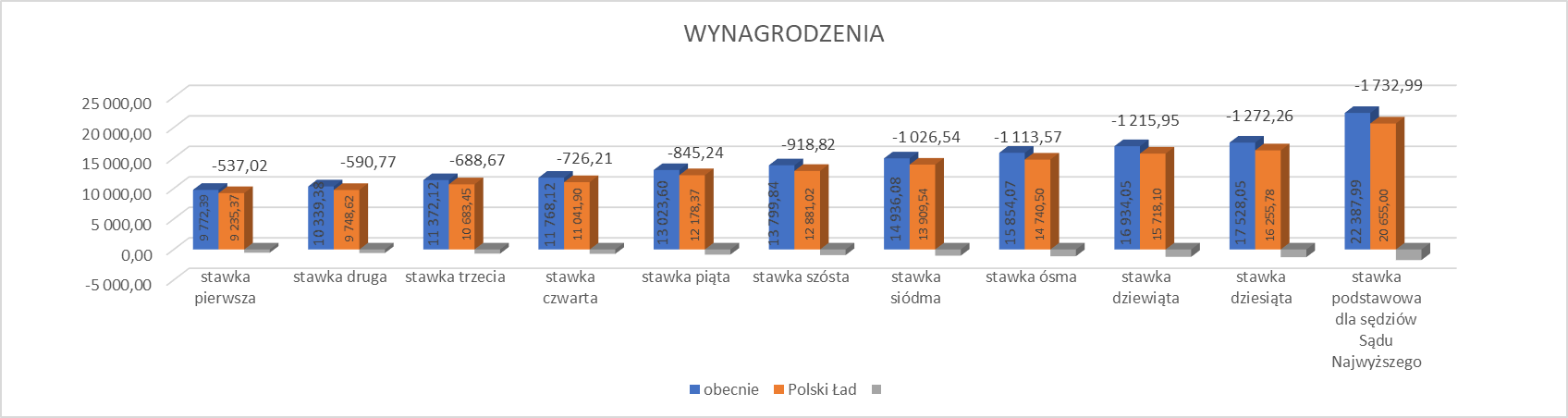 StanowiskoStawka wynagrodzenia zasadniczegoDodatek za wieloletnią pracęMiesięczne wynagrodzenie netto 
w zł, uwzględniające kwotę bazową w wysokości  5024,48 zł. (II kwartał 2020)Miesięczne wynagrodzenie netto 
w zł, z uwzględnieniem założeń rządowego programu „Polski Ład”  oraz kwoty bazowej 5024,48 zł. (II kwartał 2020)Oszacowana strata poniesiona w wyniku zmian podatkowych w odniesieniu do wysokości wynagrodzenia netto w ujęciu miesięcznym z uwzględnieniem założeń rządowego programu „Polski Ład”  Oszacowana strata w ujęciu rocznym uwzględniająca dodatkowe wynagrodzenie roczne 123456prokurator prokuratury rejonowejpierwsza5%8 927,688 470,74-456,94-5 940,19prokurator prokuratury rejonowejdruga5%9 445,238 939,23-506,00-6 578,02prokurator prokuratury rejonowejtrzecia10%10 387,909 792,53-595,37-7 739,79prokurator prokuratury okręgowejczwarta10%10 749,3610 119,73-629,64-8 185,26prokurator prokuratury okręgowejpiąta15%11 895,3611 157,08-738,28-10 470,82prokurator prokuratury okręgowejszósta15%12 603,9011 798,46-805,45-11 052,97prokurator prokuratury regionalnej,prokurator oddziałowej komisji ścigania zbrodni przeciwko Narodowi Polskiemu,prokurator oddziałowego biura lustracyjnegosiódma20%13 641,0512 737,28-903,77-11 749,02prokurator prokuratury regionalnej,prokurator oddziałowej komisji ścigania zbrodni przeciwko Narodowi Polskiemu,prokurator oddziałowego biura lustracyjnegoósma20%14 478,9813 495,78-983,21-12 781,70prokurator prokuratury regionalnej,prokurator oddziałowej komisji ścigania zbrodni przeciwko Narodowi Polskiemu,prokurator oddziałowego biura lustracyjnegodziewiąta20%15 464,7914 388,12-1 076,66-13 996,62prokurator prokuratury regionalnej,prokurator oddziałowej komisji ścigania zbrodni przeciwko Narodowi Polskiemu,prokurator oddziałowego biura lustracyjnegodziesiąta20%16 006,9814 878,91-1 128,06-14 664,83prokurator Prokuratury Krajowej,podstawowa dla sędziów Sądu Najwyższego20%20 443,0918 894,48-1 548,61-20 131,96StanowiskoStawka wynagrodzenia zasadniczegoDodatek za wieloletnią pracęMiesięczne wynagrodzenie netto 
w zł, uwzględniające kwotę bazową w wysokości  5504,52zł. (II kwartał 2021)Miesięczne wynagrodzenie netto 
w zł, z uwzględnieniem założeń rządowego programu „Polski Ład”  oraz kwoty bazowej 5504,52zł. (II kwartał 2021)Oszacowana strata poniesiona w wyniku zmian podatkowych w odniesieniu do wysokości wynagrodzenia netto w ujęciu miesięcznym z uwzględnieniem założeń rządowego programu „Polski Ład”  Oszacowana strata w ujęciu rocznym uwzględniająca dodatkowe wynagrodzenie roczne 123456prokurator prokuratury rejonowejpierwsza5%9 772,399 235,37-537,02-6 981,22prokurator prokuratury rejonowejdruga5%10 339,389 748,62-590,77-7 679,99prokurator prokuratury rejonowejtrzecia10%11 372,1210 683,45-688,67-8 952,76prokurator prokuratury okręgowejczwarta10%11 768,1211 041,90-726,21-9 440,79prokurator prokuratury okręgowejpiąta15%13 023,6012 178,37-845,24-10 988,07prokurator prokuratury okręgowejszósta15%13 799,8412 881,02-918,82-11 944,72prokurator prokuratury regionalnej,prokurator oddziałowej komisji ścigania zbrodni przeciwko Narodowi Polskiemu,prokurator oddziałowego biura lustracyjnegosiódma20%14 936,0813 909,54-1 026,54-13 345,03prokurator prokuratury regionalnej,prokurator oddziałowej komisji ścigania zbrodni przeciwko Narodowi Polskiemu,prokurator oddziałowego biura lustracyjnegoósma20%15 854,0714 740,50-1 113,57-14 476,38prokurator prokuratury regionalnej,prokurator oddziałowej komisji ścigania zbrodni przeciwko Narodowi Polskiemu,prokurator oddziałowego biura lustracyjnegodziewiąta20%16 934,0515 718,10-1 215,95-15 807,37prokurator prokuratury regionalnej,prokurator oddziałowej komisji ścigania zbrodni przeciwko Narodowi Polskiemu,prokurator oddziałowego biura lustracyjnegodziesiąta20%17 528,0516 255,78-1 272,26-16 539,42prokurator Prokuratury Krajowej,podstawowa dla sędziów Sądu Najwyższego20%22 387,9920 655,00-1 732,99-22 528,88